Волгоградская область Иловлинский муниципальный район Администрация Иловлинского городского поселенияПОСТАНОВЛЕНИЕ
21.10.2011	№210	р.п.ИловляОб утверждении Административного регламента предоставления муниципальной услуги «Демонстрация кинофильмов »В соответствии с Федеральным законом от 27.07.2010г. № 210-ФЗ «Об организации предоставления государственных и муниципальных услуг», постановлением администрации Иловлинского городского поселения от 22.06.2011г. № 107 «О Порядке разработки и утверждения административных регламентов предоставления административных услуг (исполнения муниципальных функций), на основании статьи 21 .Устава Иловлинского городского поселения, постановляю:1.Утвердить прилагаемый Административный регламент предоставления муниципальной услуги «Демонстрация кинофильмов ».2.Постановление вступает в силу с момента его обнародования.3.Контроль исполнения настоящего постановления возложить на Директора МКУ « Центр культуры, спорта и молодежи Иловлинского городского поселения» Мелихова Михаила Александровича.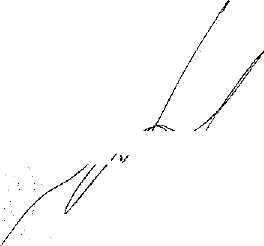  Глава Иловлинского     /■'.городского поселения/    ;.	^*& \У	С.А.Пушкин                                                      УТВЕРЖДАЮ                                                              Глава Иловлинского                                                                 городского поселенияС.А. Пушкин                                                                            «______»________2011гАдминистративный регламент Оказания муниципальной услуги «Демонстрация кинофильмов»1.Общие положения1.1.Настоящий административный регламент по оказанию муниципальной услуги «Показ кинофильмов» (далее Регламент) разработан в целях повышения качества предоставления и доступности муниципальной услуги, создания комфортных условий для получения муниципальной услуги (далее – муниципальная услуга).Регламент определяет порядок, сроки и последовательность действий при проведении показов кинофильмов1.2.Наименование муниципальной услуги: Муниципальная услуга по проведению показа кинофильмов.1.3.Предоставление государственной услуги осуществляется в соответствии:-Конституцией Российской Федерации;-Федеральным законом от 06.10.2003 года N 131-ФЗ "Об общих принципахорганизации местного самоуправления в Российской Федерации";-Федеральным законом от 09.10.1992 года N 3612-1 "Основы законодательства Российской Федерации о культуре";-Федеральным законом "Об основных гарантиях прав ребенка в РФ" от 24.07.1998 года № 124-ФЗ;- Постановление от 11 февраля 2005 г. N 4/59 об областной целевой программе «Сохранение и развитие сети кино и видео показа Волгоградской области1.3.Муниципальная услуга по проведению показов кинофильмов предоставляется муниципальным учреждением: МУ «Центр культуры и спорта Иловлинского городского поселения».1.4. Результат муниципальной услуги:1.4.1.Конечными результатами предоставления муниципальной услуги является отчет о проведении кинопоказов, отчет может иметь любую форму (текстовый, финансовый, и т.д.)1.4.2.Юридическим фактом, выступающим основанием для начала оказания муниципальной услуги является наступление даты проведения мероприятия в соответствии с репертуарным планом проведения кинопоказов. 1.5.Потребители муниципальной услуги (описание заявителей)Потребителями муниципальной услуги (далее - Пользователи) являются граждане независимо от пола, возраста, национальности, образования, социального положения, политических убеждений, отношения к религии.2.Требования к порядку исполнения муниципальной услуги2.1.Порядок информирования о правилах оказания муниципальной услуги2.1.1.Получение информации по вопросам оказания муниципальной услуги осуществляется посредством:- телефонной связи, - афиш и стендов,-в кинотеатре «Дон».2.1.2.С информацией об оказании муниципальной услуги, с текстом административного регламента заинтересованные лица могут ознакомиться в указанном учреждении на информационном стенде, а также при личном или письменном общении с заинтересованными лицами, с использованием средств телефонной связи, по электронной почте. Должностные лица, осуществляющие индивидуальное устное информирование, принимают все необходимые меры для полного и оперативного ответа на поставленные вопросы.2.1.3.В случае если для подготовки ответа требуется более продолжительное время, должностное лицо, осуществляющее индивидуальное устное информирование, предлагает заинтересованному лицу обратиться за необходимой информацией в другое удобное для заинтересованного лица время для устного информирования.2.1.5.Муниципальная услуга предоставляется по адресу:МУ «Центр культуры и спорта Иловлинского городского поселения»  403071, п.г.т. Иловля, пл. Ленина, д.2, тел. 5-63-41График работы:Пон.-Пят. с 8.00 до 17.00, обед с 12.00 до 13.00Показ кинофильмов: согласно репертуарного плана на месяц.2.2.Требования к местам предоставления муниципальной услуги2.2.1.Центральный вход в кинотеатр должен быть оборудован вывеской,с указанием адреса. 2.2.2.Рабочие места работников, осуществляющих информирование населения об оказании муниципальной услуги, оборудуются:- рабочими столами и стульями;- телефонной связью;- репертуарным планом.2.2.3.Требования к учреждениям, на базе которых осуществляется показ кинофильмов: -Не менее чем за две недели до проведения показа кинофильмов уведомить об этом органы внутренних дел (полицию) с целью обеспечения охраны общественного порядка;-В зимнее время за один час до начала мероприятия подходы к зданию, должны быть очищены от снега и льда.-Должна быть медицинская аптечка для оказания доврачебной помощи кинозрителям. Медикаменты в аптечке должны быть годными к использованию.-При проведении показа кинофильмов должно быть наличие не менее двух сотрудников, следящих за соблюдением общественного порядка, незамедлительно реагирующих на обращения кинозрителей, связанные с нарушением иными участниками общественного порядка, и обеспечивающих прекращение данных нарушений.-В здании и помещениях, в которых проводится показы кинофильмов, двери основных и эвакуационных выходов не должны быть заперты на замки и трудно открывающиеся запоры.-В помещениях, в которых проводится показы кинофильмов, на путях эвакуации не должны устанавливаться турникеты и другие устройства, препятствующие свободному проходу.-В здании и помещении, осуществляющим показ кинофильмов проезды, проходы к запасным выходам и наружным пожарным лестницам, подступы к средствам извещения о пожарах и пожаротушения должны быть всегда свободными.2.3.Сроки предоставления муниципальной услуги.Сроки предоставления муниципальной услуги по показу кинофильмов устанавливаются месячным репертуарным планом работы МУ «Центр».2.4.Перечень оснований для приостановления исполнения муниципальной услуги.2.4.1.В предоставлении муниципальной услуги по показу кинофильмов может быть отказано в случае: -отсутствия кинофильма для осуществления показа; -несоблюдение условий правил по кинообслуживанию населения, предусмотренных Положением о проведении аудиовизуальных показов;-отсутствие билета на киносеанс;-возникновения обстоятельств непреодолимой силы (форс-мажор).2.4.2.Отказ в предоставлении муниципальной услуги по этим основаниям Пользователь муниципальной услуги может обжаловать в вышестоящий орган и (или) в суд. 2.5.Перечень необходимых документов для получения муниципальной услуги:для получения доступа к муниципальной услуге необходимо приобрести билет на конкретный сеанс.2.6.Перечень необходимых для предоставления муниципальной услуги документов:-Кинобилет - установленного образца .-Оплаченный договор на оказание услуги для организованных групп зрителей .2.7.Муниципальная услуга осуществляется на платной основе.3.Административные процедуры3.1.Приобретение билета пользователем.3.1.1.Основанием для начала административного действия является приобретение пользователем кинобилета на киносеанс, оплата договора на коллективное посещение кинофильма юридическим лицом.3.1.2.Продажа кинобилета пользователю услуги, заключение договора на оказание коллективной услуги с последующей проверкой факта оплаты по договору.3.2.Выдача пользователю документа и информации в соответствии с запросами пользователей.3.2.1.Основанием для начала административного действия является личное обращение пользователя в кинотеатр.3.2.2.Выполнение компетентным работником запроса пользователя. 3.2.3.Выдача пользователю информации в соответствии с его запросами.3.3.Предварительная продажа билетов (индивидуально и на коллективное посещение).3.3.1.Основанием для начала административного действия является личное обращение пользователя в кинотеатр.3.3.2.Приобретение пользователем кинобилета в качестве предварительной продажи на объявленный киносеанс в билетной кассе кинотеатра, заключение юридическим лицом договора на коллективное посещение.3.3.3.Административные действия осуществляются в соответствии с Правилами посещения кинотеатра, утвержденными приказом руководителя учреждения.4.Порядок и формы контроля за предоставлением муниципальной услуги4.1.Текущий контроль соблюдения последовательности действий, определенных административными процедурами по предоставлению муниципальной услуги и принятием решений осуществляется специалистами, ответственными за организацию работы по предоставлению муниципальной услуги.4.2.Персональная ответственность специалистов закрепляется в должностных инструкциях в соответствии с требованиями законодательства.4.3.Пользователи услуги могут заявить о нарушениях своих прав и законных интересов, противоправных действий, нарушении срока выполнения услуги, некорректном поведении, нарушении положения Административного регламента, Правил посещения кинотеатра лично, по телефону и по электронной почте учреждения. 5.Порядок обжалования действий (бездействия) должностного лица, а также принимаемого им решения при исполнении муниципальной функции (предоставлении государственной услуги)5.1.В части досудебного обжалования: 5.1.1.Пользователь вправе заявить о нарушениях своих прав и законных интересов, противоправных решениях, нарушении срока, некорректном поведении, нарушении положения Административного регламента лично, по телефону, по почте и по электронной почте Управления культуры. Рассмотрение обращений осуществляется в порядке, предусмотренном Федеральным законом от 02.05.2006 г. № 59-ФЗ «О порядке рассмотрения обращений граждан Российской Федерации». Сообщение Пользователя должно содержать следующую информацию: фамилию, имя, отчество, место жительства, суть нарушенных прав, действие (бездействие). 5.1.2.Предметом обжалования могут быть действия (бездействия) и решения, нарушающие права и свободы Пользователя. 5.1.3.Вышестоящие в порядке подчиненности орган, должностное лицо обязаны рассмотреть жалобу в месячный срок. Если пользователю в удовлетворении жалобы отказано или он не получил ответа в течение месяца со дня ее подачи, он вправе обратиться с жалобой в суд. В случае, если обращение не поддается прочтению, обращение не подлежит рассмотрению и ответ на него не дается, о чем в течение семи дней со дня регистрации обращения сообщается гражданину, направившему обращение, если его фамилия и почтовый адрес поддается прочтению.5.2.В части судебного обжалования: 5.2.1.Пользователь вправе обратиться с жалобой в суд, если считает, что неправомерными действиями (бездействия) МУ «Центр» или должностным лицом нарушены его права и свободы.5.2.2.Для обращения в суд с жалобой устанавливаются следующие сроки: три месяца со дня, когда Пользователю стало известно о нарушении его прав;5.2.3.Один месяц со дня получения заявителем письменного уведомления об отказе в удовлетворении жалобы или со дня истечения месячного срока после подачи жалобы, если Пользователем не был получен на нее письменный ответ. Подготовил Мелихов М.А. 5-63-41